.Intro : 40 counts4 Step Touches(Snap your fingers on the touches)Grapevine ¼ right, Rocking ChairCoaster Step, Side TouchesSide Touches, Walk forward 4xStart again - Have FunContact : Dirk Leibing - dirk@leibing.deLast Revision - 26th March 2012Blue Moon Party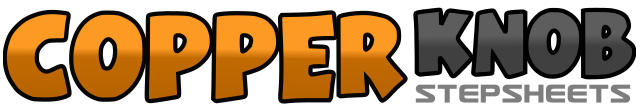 .......Count:32Wall:2Level:Absolute Beginner.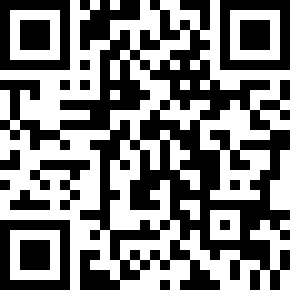 Choreographer:Dirk Leibing (DE) & Pia Schmid-Marten (DE) - March 2012Dirk Leibing (DE) & Pia Schmid-Marten (DE) - March 2012Dirk Leibing (DE) & Pia Schmid-Marten (DE) - March 2012Dirk Leibing (DE) & Pia Schmid-Marten (DE) - March 2012Dirk Leibing (DE) & Pia Schmid-Marten (DE) - March 2012.Music:Blue Moon (Radio Edit) - De LancasterBlue Moon (Radio Edit) - De LancasterBlue Moon (Radio Edit) - De LancasterBlue Moon (Radio Edit) - De LancasterBlue Moon (Radio Edit) - De Lancaster........1-2Step RF diagonally forward right, Touch LF next to RF3-4Step LF diagonally back left, Touch RF next to LF5-6Step RF diagonally back right, Touch LF next to RF7-8Step LF diagonally forward left, Touch RF next to LF1-2Step RF right, Cross LF behind right(5th Position)3-4Turn RF ¼ right, LF brush5-6Rock LF forward, Recover on RF7-8Rock LF back, Recover on RF1-2Step LF forward, Close RF next to LF3-4Step LF back, Touch RF next to LF(Clap)5-6Step RF right, Touch LF next to RF7-8Step LF left, Touch RF ´next to LF1-2Step RF ¼ right, Touch LF next to RF3-4Step LF left, Touch RF close to LF5-6Walk RF forward, Walk LF forward7-8Walk RF forward, Walk LF forward